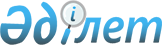 О переименовании некоторых составных частей села Байзак Ботамойнакского сельского округа Байзакского районаРешение акима Ботамойнакского сельского округа Байзакского района Жамбылской области от 13 декабря 2022 года № 78. Зарегистрировано в Министерстве юстиции Республики Казахстан 14 декабря 2022 года № 31111
      В соответствии со статьей 35 Закона Республики Казахстан "О местном государственном управлении и самоуправлении в Республике Казахстан", подпунктом 4) статьи 14 Закона Республики Казахстан "Об административно-территориальном устройстве Республики Казахстан", на основании заключения областной ономастической комиссии при акимате Жамбылской области от 29 декабря 2021 года и с учетом мнения населения соответствующей территории, РЕШИЛ:
      1. Переименовать следующие составные части села Байзак Ботамойнакского сельского округа Байзакского района:
      переулок Жамбыла на улицу Шымбұлақ;
      переулок Амангельды на улицу Орбұлақ;
      переулок Жусупбека Аймаутова на улицу Тұран ;
      переулок Сейдекуль Байдешовой на улицу Жерұйық;
      тупик Таласский на улицу Төрткөл.
      2. Контроль за исполнением настоящего решения оставляю за собой.
      3. Настоящее решение вводится в действие по истечении десяти календарных дней после дня его первого официального опубликования.
					© 2012. РГП на ПХВ «Институт законодательства и правовой информации Республики Казахстан» Министерства юстиции Республики Казахстан
				
      Аким Ботамойнакского 

      сельского округа 

Г. Абаханов
